Приложение 13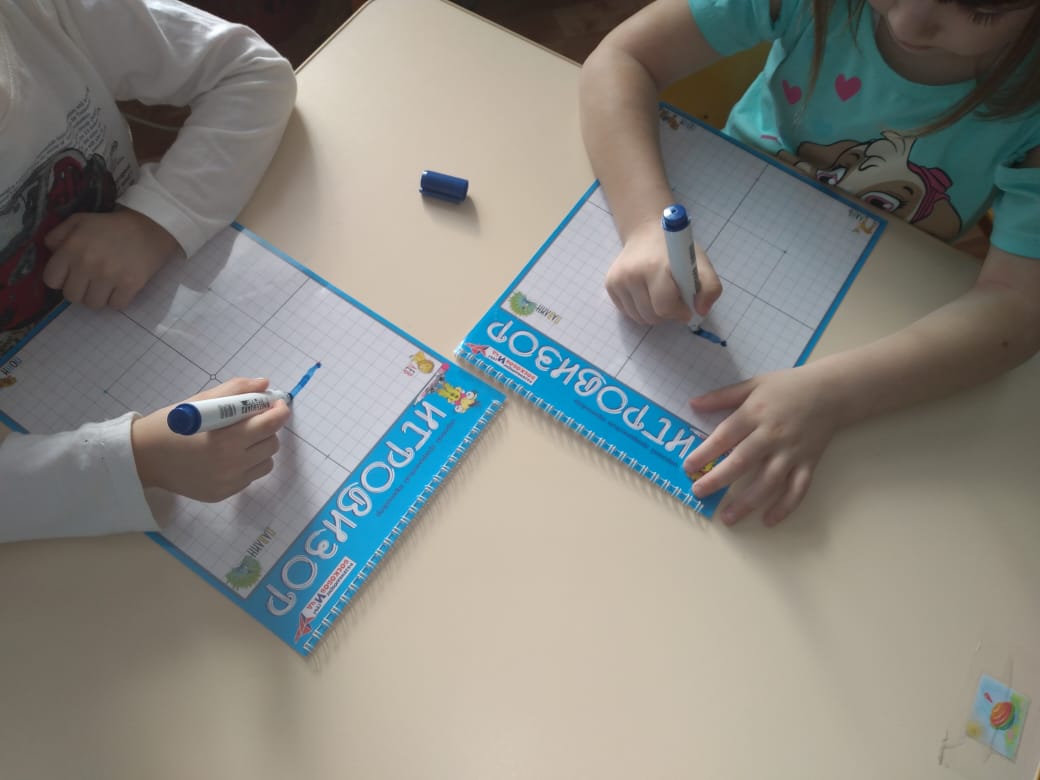 «Работа с «Игровизором»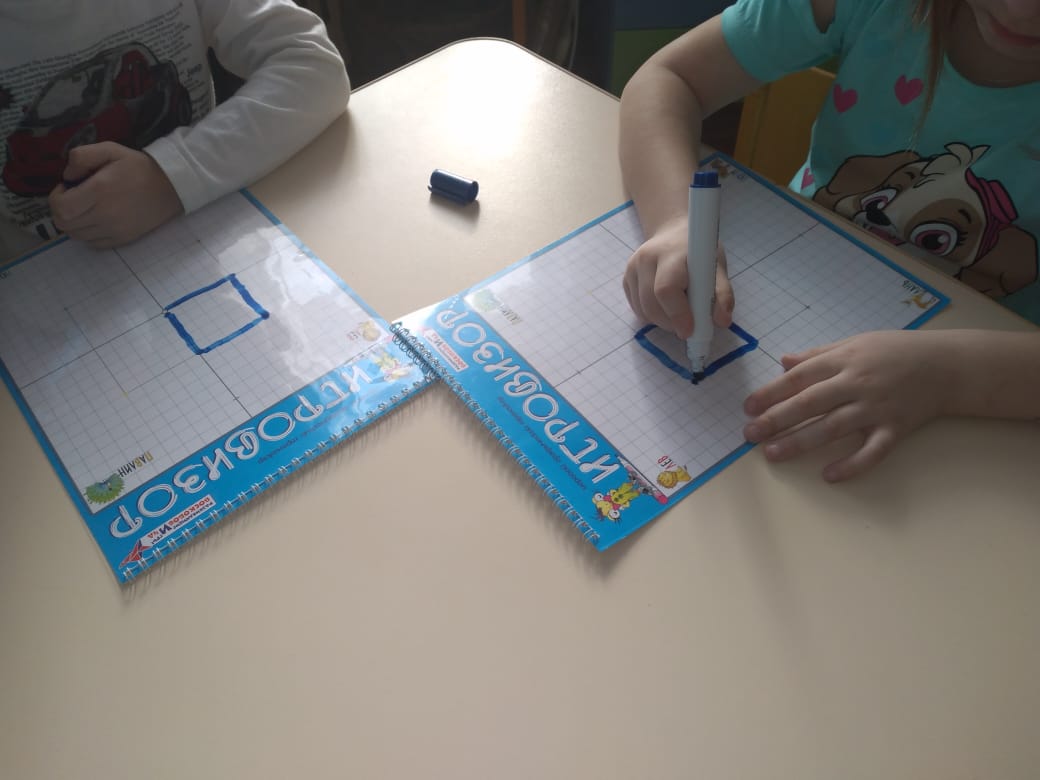 